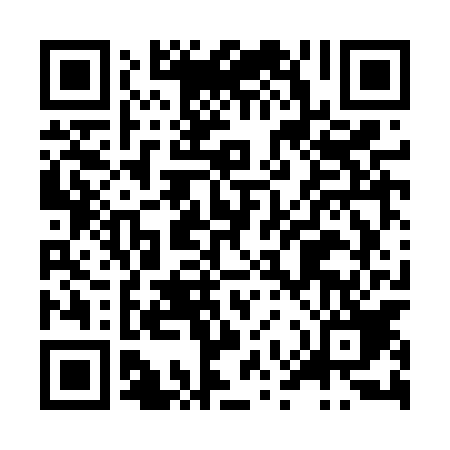 Ramadan times for Mazaniec, PolandMon 11 Mar 2024 - Wed 10 Apr 2024High Latitude Method: Angle Based RulePrayer Calculation Method: Muslim World LeagueAsar Calculation Method: HanafiPrayer times provided by https://www.salahtimes.comDateDayFajrSuhurSunriseDhuhrAsrIftarMaghribIsha11Mon4:164:166:0711:543:485:435:437:2712Tue4:134:136:0511:543:495:455:457:2913Wed4:114:116:0211:543:515:465:467:3114Thu4:094:096:0011:543:525:485:487:3315Fri4:064:065:5811:533:535:505:507:3516Sat4:044:045:5611:533:555:525:527:3717Sun4:014:015:5311:533:565:535:537:3918Mon3:593:595:5111:523:585:555:557:4119Tue3:563:565:4911:523:595:575:577:4220Wed3:543:545:4611:524:005:585:587:4421Thu3:513:515:4411:524:026:006:007:4622Fri3:483:485:4211:514:036:026:027:4823Sat3:463:465:4011:514:046:036:037:5024Sun3:433:435:3711:514:056:056:057:5225Mon3:413:415:3511:504:076:076:077:5426Tue3:383:385:3311:504:086:086:087:5627Wed3:353:355:3111:504:096:106:107:5828Thu3:333:335:2811:494:116:126:128:0029Fri3:303:305:2611:494:126:136:138:0230Sat3:273:275:2411:494:136:156:158:0531Sun4:244:246:2212:495:147:177:179:071Mon4:224:226:1912:485:157:187:189:092Tue4:194:196:1712:485:177:207:209:113Wed4:164:166:1512:485:187:217:219:134Thu4:134:136:1312:475:197:237:239:155Fri4:104:106:1012:475:207:257:259:176Sat4:074:076:0812:475:217:267:269:207Sun4:054:056:0612:475:237:287:289:228Mon4:024:026:0412:465:247:307:309:249Tue3:593:596:0212:465:257:317:319:2710Wed3:563:565:5912:465:267:337:339:29